Лист согласия учащихся на обработку персональных данныхОператор персональных данных обучающихся:Муниципальное общеобразовательное  бюджетное учреждение «Тупиковская средняя общеобразовательная школа»  Бузулукского района Оренбургской областиАдрес: 461039, с. Тупиковка, ул. Центральная 78Ответственный за обработку персональных данных: Колпакова Л.В.Цели обработки персональных данныхОсновной целью обработки персональных данных обучающихся является обеспечение наиболее полного исполнения образовательным учреждением своих обязанностей, обязательств и компетенций, определенных Федеральным законом "Об образовании", а также принимаемыми в соответствии с ним другими законами и иными нормативно-правовыми актами РФ, РБ в области образования.Целями обработки персональных данных обучающихся являются:учет детей, подлежащих обязательному обучению в образовательном учреждении;соблюдение порядка и правил приема в образовательное учреждение граждан, проживающих на данной территории и имеющих право на получение образования соответствующего уровня;индивидуальный учет результатов освоения обучающимися образовательных программ, а также хранение в архивах данных об этих результатах на бумажных и/или электронных носителях;учет реализации права обучающихся на получение образования в соответствии с государственными образовательными стандартами в форме самообразования, экстерната, на обучение в пределах этих стандартов по индивидуальным учебным планам, на ускоренный курс обучения;учет обучающихся, нуждающихся в социальной поддержке и защите;учет подростков, нуждающихся в особых условиях воспитания и обучения и требующих специального педагогического подхода, обеспечивающего их социальную реабилитацию, образование и профессиональную подготовку.Данные родителейФИО______________________________________________________________ФИО______________________________________________________________Данные обучающегосяФИО_______________________________________________________________Класс_________________	Дата рождения________________________Отметьте нужное в списке:I. Подтверждаю свое согласие на обработку следующих персональных данных Анкетные данные: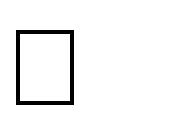 Данные о возрасте и полеДанные о гражданстве, регистрации и родном языкеДанные ОМСИнформация для связиДанные о прибытии и выбытии в/из ОУСведения о родителях (лицах их заменяющих):Информация о родителяхИнформация о лицах, заменяющих родителей Сведения о семье:Состав семьиКатегория семьи для оказания материальной и других видов помощи и сбора отчетности по социальному статусу контингента обучающихсяСведения о попечительстве, опеке, отношении к группе социально незащищенных обучающихся/воспитанниковВиды помощи обучающимся, оказываемые образовательным учреждениемОтношение к группе риска, поведенческий статус, сведения о правонарушениях Данные об образовании:Сведения об успеваемости и внеучебной занятостиУчастие в ЕГЭИнформация о выпускниках, их итоговой аттестации и трудоустройствеИзучение родных и иностранных языковФорма получения образования и специализация/профилизация Дополнительные данные:Копии документов, хранящихся в личном деле учащихся Фотография обучающегосяПодтверждаю свое согласие на следующие действия с указанными выше персональными данными Сбор персональных данных Систематизацию персональных данных Накопление персональных данных Хранение персональных данных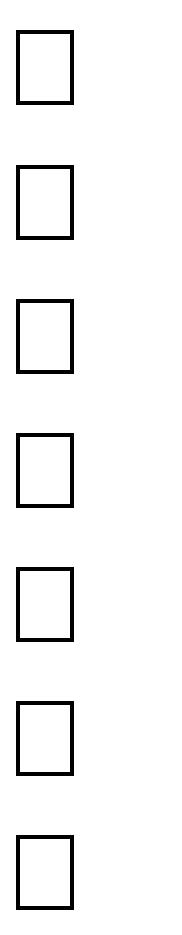 Уточнение (обновление, изменение) персональных Использование персональных данныхРазмещение фотографии обучающегося в интернет ресурсе в качестве иллюстраций на мероприятиях: семинарах, конференциях, мастер-классах, спортивных мероприятиях, мероприятиях школьного/районного/областного уровнейофициальном сайте МОБУ»Тупиковская СОШ!  Распространение/передачу персональных данных в том числе:внутреннее; o внешнее;o рассылка сведений об успеваемости и посещаемости законным представителям обучающихся в электронном виде (электронная почта);o рассылка сведений об успеваемости и посещаемости законным представителям обучающихся в бумажном виде;Обезличивание персональных данныхБлокирование персональных данныхУничтожение персональных данныхСрок действия данного согласия устанавливается на период обучения в МОБУ «Тупиковская СОШ»Дата ________________	Подпись_____________________